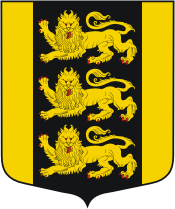 МЕСТНАЯ АДМИНИСТРАЦИЯ ВНУТРИГОРОДСКОГОМУНИЦИПАЛЬНОГО ОБРАЗОВАНИЯ САНКТ-ПЕТЕРБУРГА МУНИЦИПАЛЬНЫЙ ОКРУГ ГОРЕЛОВОул. Красносельское шоссе, 46, Санкт-Петербург, 198323, тел./факс: (812) 746-25-65, E-mail: ma@mogorelovo.ru ОКПО 79749184 ОГРН 1067847079882 ИНН/КПП 780311102/780701001(ПРОЕКТ) ПОСТАНОВЛЕНИЕ______________ № ______	                                                      г. Санкт-ПетербургВ соответствии с пунктом 4 статьи 19 Федерального закона от 05.04.2013 №44-ФЗ «О контрактной системе в сфере закупок товаров, работ, услуг для обеспечения государственных и муниципальных нужд», постановлением Правительства Российской Федерации от 18.05.2015 № 476 «Об утверждении общих требований к порядку разработки и принятия правовых актов о нормировании в сфере закупок, содержанию указанных актов и обеспечению их исполнения» ПОСТАНОВЛЯЮ:1. Утвердить Требования к порядку разработки и принятия правовых актов о нормировании в сфере закупок товаров, работ, услуг для обеспечения муниципальных нужд внутригородского муниципального образования Санкт-Петербурга муниципальный округ Горелово, содержанию указанных актов и обеспечению их исполнения, согласно приложению. 2. Опубликовать (обнародовать) настоящее Постановление в средствах массовой информации муниципального образования.3. Настоящее Постановление вступает в силу с момента его принятия.4. Контроль за выполнением настоящего постановления возложить на Главу Местной Администрации.Глава Местной Администрации МО Горелово                                                                                         Д.А. Иванов       Приложение к Постановлению Местной Администрации МО Горелово от «____» _____________ 2017 г.Требования к порядку разработки и принятия правовых актов о нормировании в сфере закупок товаров, работ, услуг для обеспечения муниципальных нужд внутригородского муниципального образования Санкт-Петербурга муниципальный округ Горелово, содержанию указанных актов и обеспечению их исполнения1. Общие положения1.1. Настоящие Требования определяют порядок разработки и принятия, содержание, порядок обеспечения исполнения следующих правовых актов о нормировании в сфере закупок товаров, работ, услуг для обеспечения муниципальных нужд внутригородского муниципального образования Санкт-Петербурга муниципальный округ Горелово (далее - правовые акты о нормировании в сфере закупок):1.1.1. Правовых актов Местной Администрации муниципального образования Муниципальный округ Горелово, утверждающих:правила определения требований к закупаемым органами местного самоуправления внутригородского муниципального образования Санкт-Петербурга Муниципальный округ Горелово (далее - муниципальные органы), подведомственными им муниципальными казенными учреждениями (далее – казенные учреждения) и муниципальными бюджетными учреждениями (далее - бюджетные учреждения) отдельным видам товаров, работ, услуг (в том числе предельные цены товаров, работ, услуг) (далее - Правила определения требований к товарам, работам, услугам);правила определения нормативных затрат на обеспечение функций органов местного самоуправления муниципального образования муниципальный округ Горелово и подведомственных им казенных учреждений (далее - Правила определения нормативных затрат).1.1.2. Правовых актов органов местного самоуправления муниципального образования муниципальный округ Горелово, утверждающих:требования к отдельным видам товаров, работ, услуг (в том числе предельные цены товаров, работ, услуг), закупаемым самими муниципальными органами и подведомственными им казенными и бюджетными учреждениями (далее - Требования к товарам, работам, услугам);нормативные затраты на обеспечение функций органов местного самоуправления муниципального образования муниципальный округ Горелово и подведомственных им казенных учреждений (далее - нормативные затраты).1.2. Проверка исполнения органами местного самоуправления муниципального образования муниципальный округ Горелово, казенными учреждениями и бюджетными учреждениями (заказчиками) положений правовых актов, утверждающих требования к закупаемым ими, а также казенными учреждениями и бюджетными учреждениями, отдельным видам товаров, работ, услуг (в том числе предельные цены товаров, работ, услуг) и (или) нормативные затраты на обеспечение функций указанных органов проводится при осуществлении контроля и мониторинга в сфере закупок в соответствии с законодательством Российской Федерации и муниципальными правовыми актами органов местного самоуправления муниципального образования муниципальный округ Горелово.2. Требования к содержанию правовых актов о нормированиив сфере закупок2.1. Правовой акт Местной Администрации муниципального образования МО Горелово, указанный в п.1.1. и утверждающий Правила определения требований к товарам, работам, услугам, должен определять:2.1.1. порядок определения значений характеристик (свойств) отдельных видов товаров, работ, услуг (в том числе предельных цен товаров, работ, услуг), включенных в утвержденный Местной Администрации муниципального образования МО Горелово (далее – МА МО Горелово) перечень отдельных видов товаров, работ, услуг, закупаемых для обеспечения муниципальных нужд внутригородского муниципального образования Санкт-Петербурга Муниципальный округ Горелово;2.1.2. порядок отбора отдельных видов товаров, работ, услуг (в том числе предельных цен товаров, работ, услуг), закупаемых самим муниципальным органом, казенными учреждениями и бюджетными учреждениями (далее – ведомственный перечень);2.1.3. форму ведомственного перечня.2.2. Правовой акт, указанный в п. 1.1. и утверждающий Правила определения нормативных затрат, должен содержать:2.2.1. порядок расчета нормативных затрат, в том числе формулы расчета;2.2.2. обязанность муниципальных органов, определить порядок расчета нормативных затрат, для которых порядок расчета не определен постановлением МА МО Горелово;2.2.3. требование об определении муниципальными органами нормативов количества и (или) цены товаров, работ, услуг, в том числе сгруппированных по должностям работников и (или) категориям должностей работников.2.3. Правовые акты органов местного самоуправления муниципального образования муниципальный округ Горелово, указанные в пп. 1.1.2. и утверждающие Требования к товарам, работам, услугам, должны содержать:2.3.1. наименование муниципального органа, казенного учреждения, бюджетного учреждения, в отношении которых устанавливаются требования к отдельным видам товаров, работ, услуг (в том числе предельные цены товаров, работ, услуг);2.3.2. перечень отдельных видов товаров, работ, услуг, а также показатели, характеризующие их потребительские свойства (в том числе характеристики качества) и их значений (в том числе предельные цены товаров, работ, услуг).2.4. Правовые акты муниципальных органов, указанные в пп. 1.1.2. и утверждающие нормативные затраты, должны содержать:2.4.1. порядок расчета нормативных затрат, для которых правилами определения нормативных затрат не установлен порядок расчета;2.4.2. нормативы количества и (или) цены товаров, работ, услуг, в том числе сгруппированные по должностям работников и (или) категориям должностей работников (значения нормативных затрат).2.5. Органы местного самоуправления муниципального образования муниципальный округ Горелово разрабатывают и утверждают индивидуальные, установленные для каждого работника, и (или) коллективные, установленные для нескольких работников, нормативы количества и (или) цены товаров, работ, услуг.2.6. Правовые акты, указанные в пп. 1.1.2. настоящих требований, могут устанавливать требования к отдельным видам товаров, работ, услуг, закупаемым одним или несколькими заказчиками, и (или) нормативные затраты на обеспечение функций муниципального органа.2.7. Требования к отдельным видам товаров, работ, услуг и нормативные затраты применяются для обоснования объекта и (или) объектов закупки соответствующего заказчика.3. Требования к правовой форме, срокам утвержденияи размещения в единой информационной системев сфере закупок правовых актов о нормировании в сфере закупок3.1. Правовые акты, указанные в пп. 1.1.1. и утверждающие Правила определения требований к товарам, работам, услугам и Правила определения нормативных затрат разрабатываются МА МО Горелово   в форме ее постановлений.3.2. Правовые акты, указанные в пп. 1.1.2.  и утверждающие Требования к товарам, работам, услугам и нормативные затраты разрабатываются органами местного самоуправления муниципального образования муниципальный округ Горелово в соответствии с правовыми актами, указанными в пп. 1.1.1. 3.3. Внесение изменений в правовые акты, указанные в пп. 1.1.1. производится до 1 мая года, предшествующего периоду, на который осуществляется планирование закупок товаров, работ, услуг для обеспечения муниципальных нужд внутригородского муниципального образования Санкт-Петербурга Муниципальный округ Горелово.3.4. Правовые акты, указанные в пп. 1.1.2, принимаются ежегодно до 1 июля текущего финансового года.3.5.  МА МО Горелово размещает правовые акты, указанные в пп. 1.1.1. в единой информационной системе в сфере закупок в течении двадцати рабочих дней после их издания.3.6. Иные органы местного самоуправления муниципального образования муниципальный округ Горелово размещают муниципальные правовые акты, указанные в пп. 1.1.2. самостоятельно в единой информационной системе в сфере закупок в информационно-телекоммуникационной сети «Интернет» (далее - ЕИС) в течении 20 рабочих дней после их издания.3.7. В целях совершенствования правового регулирования и правоприменительной практики в области нормирования в сфере закупок товаров, работ, услуг для обеспечения  муниципальных нужд  внутригородского муниципального образования Санкт-Петербурга муниципальный округ Горелово, а также в случае внесения изменений в правовые акты, на основании которых были сформированы Правила определения требований к товарам, работам, услугам, Правила определения нормативных затрат, нормативные затраты и Требования к товарам, работам, услугам, в правовые акты о нормировании в сфере закупок могут быть внесены изменения в порядке, установленном для их издания.4. Требование об обязательном обсуждении правовых актово нормировании в сфере закупок в целях осуществленияобщественного контроля, а также порядок такого обсуждения4.1. Орган местного самоуправления муниципального образования муниципальный округ Горелово, являющийся разработчиком проекта правового акта о нормировании в сфере закупок (далее - разработчик проекта), размещают проект, а также пояснительную записку к нему, для проведения обсуждения в целях общественного контроля (далее - обсуждение) в ЕИС.4.2. При размещении проектов правовых актов о нормировании в сфере закупок в ЕИС указываются даты начала и окончания приема предложений по результатам проведения обсуждения (далее - предложения). Срок проведения обсуждения проектов правовых актов о нормировании в сфере закупок составляет 7 календарных дней со дня их размещения в ЕИС.4.3. Предложения общественных объединений, юридических и физических лиц, поступившие разработчику проекта в письменной и электронной форме, подлежат рассмотрению на предмет принятия решения о внесении изменений в проекты правовых актов о нормировании в сфере закупок.4.4. Разработчик проекта рассматривает поступившие предложения в установленный им срок, в порядке, установленном Федеральным законом «О порядке рассмотрения обращений граждан Российской Федерации».4.5. По результатам рассмотрения предложения:составляется справка, в которой указывается причина учета или отклонения предложения;в случае необходимости вносятся изменения в проект правового акта о нормировании в сфере закупок;лицу, направившему предложение, направляется мотивированный ответ. 4.5. Не подлежат рассмотрению предложения, направленные разработчику проекта после даты окончания приема предложений.4.6. Непоступление предложений разработчику проекта в срок, отведенный для проведения обсуждения, не является препятствием для принятия правового акта о нормировании в сфере закупок.4.7. Разработчик проекта не позднее трех рабочих дней со дня рассмотрения предложений размещает эти предложения и ответы на них в ЕИС.4.8. По результатам обсуждения органы местного самоуправления муниципального образования муниципальный округ Горелово при необходимости принимают решения о внесении изменений в проекты правовых актов о нормировании в сфере закупок с учетом предложений общественных объединений, юридических и физических лиц.5. Порядок рассмотрения проектов правовых актов,утверждающих Правила определения требований к товарам,работам, услугам и Требования к товарам, работам,услугам, на заседаниях общественных советов5.1. Проекты правовых актов МА МО Горелово, утверждающих Правила определения требований к товарам, работам, услугам, проекты правовых актов муниципальных органов, утверждающих Требования к товарам, работам, услугам, подлежат обязательному предварительному обсуждению на заседании общественного совета, созданного при МА МО Горелово (далее - Общественный совет).5.2. По результатам рассмотрения проектов правовых актов, указанных в п. 5.1 настоящих Требований, Общественный совет подготавливает предложения:о необходимости доработки проекта правового акта;о возможности принятия правового акта.5.3. Предложения, подготовленные Общественным советом, не позднее трех рабочих дней после проведения заседания Общественного совета оформляются протоколом.5.4. Общественный совет направляет копию протокола разработчику проекта не позднее трех рабочих дней после его подписания.5.5. Разработчик проекта размещает протокол в ЕИС не позднее трех рабочих дней после его поступления.5.6. По результатам рассмотрения протокола разработчик проекта в случае необходимости вносит изменения в проект правового акта, указанного в п. 5.1 настоящих Требований, и направляет мотивированный ответ в Общественный совет.